Vragen behorende bij opdracht: Osmose bij verschillende concentraties.1. Welke NaCL-concentratie blijkt isotonisch te zijn aan het intercellulaire vocht van     de aardappels aan het begin van de proef (dus is er met de cellen ogenschijnlijk     “niets” gebeurd)?     ...............................................................................................................................2. Bij welke NaCl-concentraties is in de aardappelcellen na 24 uur......     a) de maximale turgor aanwezig? ..........................................................................     b) plasmolyse opgetreden? ....................................................................................     c) turgor aanwezig? ...............................................................................................     d) grensplasmolyse? ..............................................................................................     e) de osmotische waarde toegenomen? ................................................................     f) de osmotische waarde afgenomen? ....................................................................     g) de osmotische waarde hypertonisch t.o.v. de zoutoplossing? ...........................     h ) de osmotische waarde isotonisch t.o.v. de zoutoplossing? ..............................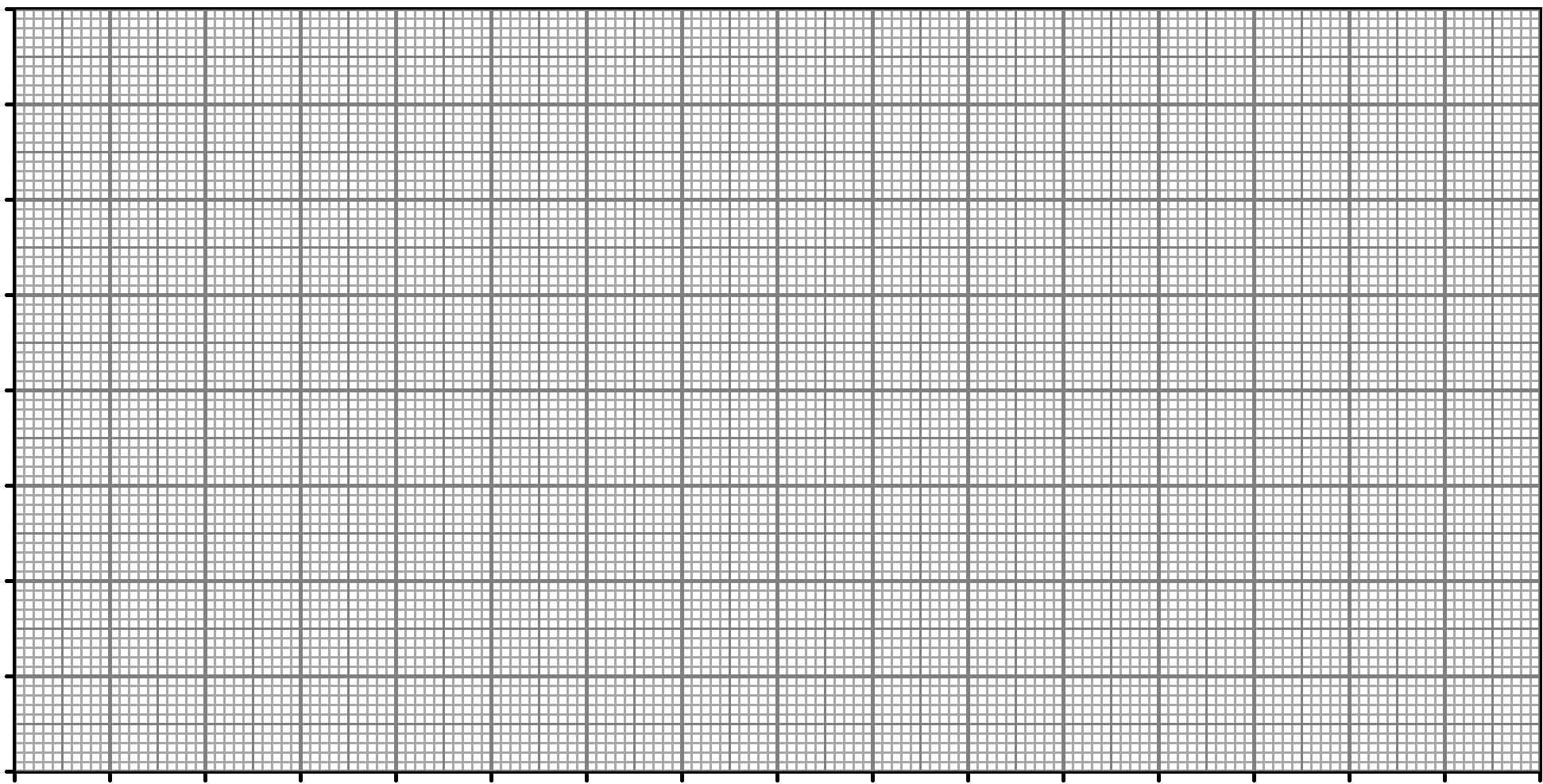 Buisnr.% naclLengte staafjes na 1 dag in cm.Toestand staafjesna 1 dag(slap, stevig)Gemiddelde lengte staafjes na 1 dag in cm.1020,230,440,650,861,071,582,093,0104,0115,01210,0